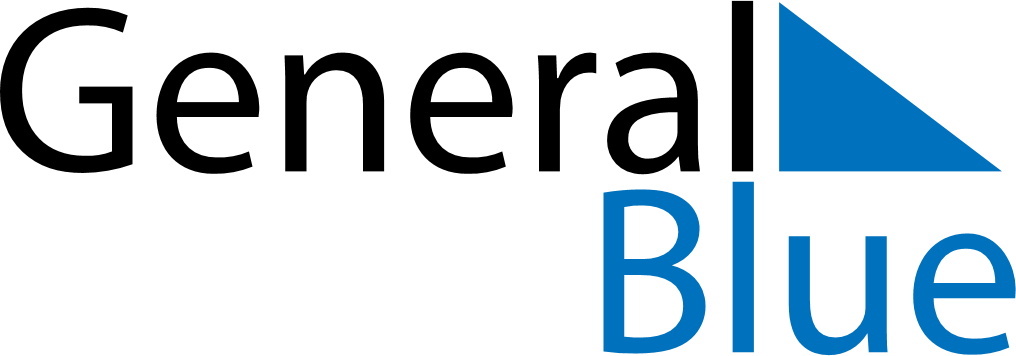 2021 – Q2Isle of Man  2021 – Q2Isle of Man  2021 – Q2Isle of Man  2021 – Q2Isle of Man  2021 – Q2Isle of Man  AprilAprilAprilAprilAprilAprilAprilSUNMONTUEWEDTHUFRISAT123456789101112131415161718192021222324252627282930MayMayMayMayMayMayMaySUNMONTUEWEDTHUFRISAT12345678910111213141516171819202122232425262728293031JuneJuneJuneJuneJuneJuneJuneSUNMONTUEWEDTHUFRISAT123456789101112131415161718192021222324252627282930Apr 2: Good FridayApr 4: Easter SundayApr 5: Easter MondayMay 3: Early May bank holidayMay 31: Spring bank holidayJun 11: Tourist Trophy, Senior Race DayJun 20: Father’s Day